Pinch PointsPinch point conditions are one of the most difficult hazards to guard and occur when a body part is caught-in and compressed between two objects. There are many areas in the workplace that have potential pinch points, know the hazards in your and your co-workers work zones.Here are some common causes of Pinch Point hazards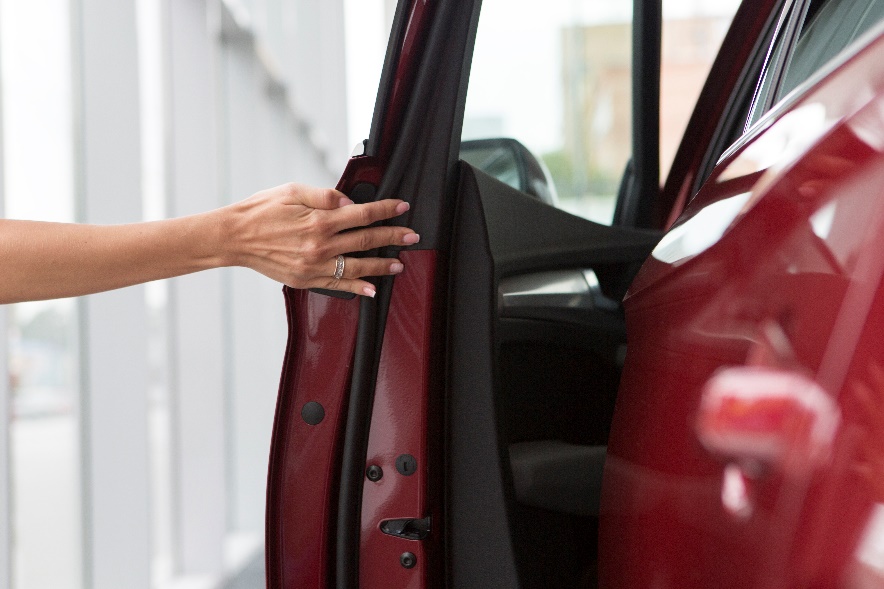 Not playing attention to the location on your hands and feet. Not using the right tool for the task or using the tool incorrectly. Placing body parts into moving equipment of machinery.Carelessly handling materials or suspended loads. How to protect yourself and others:Always be aware of body placement.Before you start a task know of the potential pinch point locations  .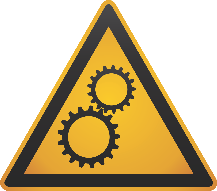 Discuss and point out as many pinch point hazards as you can as a part of your risk assessment and toolbox talks.Do frequent inspections of machinery and guards.Remove all jewelry, like rings, watches, bracelets, earrings and necklaces.Summary Pinch points aren't just found in industrial equipment. Machinery pinch points can cause serious injuries, but so can a putting down a heavy load on a table or getting your hand or foot jammed in the door. These to can cause enough damage to require medical attention. It is difficult to fully eliminate all the hazards in the workplace, evaluate your work tasks to see if there are any unnecessary risks to you or your co-workers due to the mentioned hazards above.MEETING DESCRIPTIONMEETING DESCRIPTIONMEETING DESCRIPTIONMEETING DESCRIPTIONMeeting Date:Time:Location:Supervisor:Number in Crew:Number Attended:Attended By:AbsentREVIEW ITEMS FROM PREVIOUS MEETINGINCIDENTS/INJURIES REVIEWEDTOPICS DISCUSSEDCrushing Hazard – Pinch PointsWORKERS CONCERNSCORRECTIVE ACTIONS TO BE TAKENMEETING CONDUCTED BYMEETING CONDUCTED BYMEETING CONDUCTED BYMEETING CONDUCTED BYSupervisor:Manager:Date:Date: